The Circular No. 16/2021/TT-NHNN on the purchase and sale of corporate bonds by credit institutions and branches of foreign banksOn November 10th, 2021, the Governor of the State Bank has promulgated the Circular No. 16/2021/TT-NHNN to replace the Circular No. 22/2016/TT-NHNN and the Circular No. 15/2018/TT-NHNN (hereinafter referred to as “Circular No. 16/2021”) regulating the purchase and sale of corporate bonds by credit institutions and branches of foreign banks with the following noteworthy points:Conditions for corporate bonds to be traded in transactionsThe Circular No. 16/2021/TT-NHNN sets forth a new provision on the conditions that corporate bonds must satisfy before being sold or purchased in transactions as follows:The corporate bonds must be issued in accordance with the laws of Vietnam;The corporate bonds must be issued in Vietnam Dongs;The corporate bonds must be legally owned by the seller, must not have matured for full payment of principal and interest and must be committed by the seller to be undisputed, allowed for transactions by law and not be involved in any forward trading, discount, re-discount (except cases where credit institutions purchase corporate bonds being issued for sale for the first time).In addition, Circular No. 16/2021/TT-NHNN also supplements some principles that credit institutions and branches of foreign banks (hereinafter referred to as “credit institutions”) should take into consideration before purchasing corporate bonds, such as ensuring that the issuing enterprise commits to buy back the bonds prior to maturity when changing the purpose of using the money earned from the issuance of such bonds while those bonds are in the possession of the credit institution and the issuing enterprise does not have bad debt at any credit institutions within the last 12 months before the credit institution purchases the corporate bonds.Credit institutions are only allowed to purchase corporate bonds if their bad debt ratio is below 3%When the Circular No. 16/2021 takes effect, credit institutions are only allowed to purchase corporate bonds if their bad debt ratio is below 3% according to the most recent classification period as regulated by the State Bank of Vietnam on the classification of current assets, deduction rate, method of setting up plans for risk prevention and the use of prevention to handle operational risks of credit institutions prior to the time of purchasing corporate bonds.Furthermore, Circular No. 16/2021 also stipulates certain cases where credit institutions are not allowed to purchase corporate bonds as follows:The corporate bonds issued for the purpose of restructuring the issuing enterprise’s debts;The corporate bonds issued for the purpose of contributing capital, acquire shares at other enterprises;The corporate bonds issued for the purpose of increasing the scale of operational capital.Circular No. 16/2021/TT-NHNN will take effect from January 15th, 2022, enterprises should pay attention to the aforementioned new points to comply with provisions of law.The Circular No. 09/2021/TT-BKHĐT guiding on the selection of investors to implement investment projects in the form of public-private partnerships and investment projects utilizing landOn November 16th, 2021, the Ministry of Planning and Investment has promulgated the Circular No. 09/2021/TT-BKHDT guiding on the selection of investors to implement investment projects in the form of public-private partnerships and investment projects utilizing land (hereinafter referred to as “Circular No. 09/2021”) detailing and guiding the implementation of certain provisions of the Decree No. 35/2021/ND-CP and the Decree No. 25/2020/ND-CP, as well as replacing the former Circular No. 06/2020/TT-BKHDT. The highlight of this Circular is that it adds urban areas, headquarters buildings and work offices construction projects into the guidance on identifying investment projects utilizing land.Accordingly, the identification of investment projects utilizing land as prescribed by Article 11.1 of the Decree No. 25/2020/ND-CP (amended by Article 108.4 of the Decree No. 31/2021/ND-CP) will be conducted as follows:Urban areas shall be identified in accordance with Clause 1, Section VII about Construction investment projects with mixed service function in Appendix IX attached to the Decree No. 15/2021/ND-CP, including:Investment projects to construct housing-included urban areas that are projects invested to construct synchronous technical and social infrastructure systems, formed from one or more residential unit according to the approved zoning plans or projects with the land use scale of 20 hectares or more in case the zoning plans don’t identify specific residential units;Investment projects to construct non-housing urban areas that are projects invested to construct synchronous technical and social infrastructure systems with other construction works having the land use scale of 20 hectares or more.Commercial housings shall be identified in accordance with Article 3.4 of the Law on Housing No. 65/2014/QH13. Correspondingly, Commercial housing is any house invested to construct for sale, lease, lease purchase according to market mechanisms.Headquarters buildings and work offices including buildings used as offices combined with accommodations shall be identified in accordance with Point h, Clause 2, Section I of Appendix I attached to the Decree No. 06/2021/ND-CP, including:Buildings used as headquarters, work offices of State agencies and political, socio – political organizations;Buildings used as headquarters, work offices of socio – occupational organizations, service providers, enterprises and other organizations, individuals;Building used as offices combined with accommodations.Commercial constructions including shopping malls, supermarkets, markets, stores; restaurants, food and beverage shops and other commercial constructions as prescribed in Point e, Clause 2, Section I of Appendix I attached to the Decree No. 06/2021/ND-CP;Service constructions including hotels, guest houses, motels; resorts; rental villas, rental apartments and other accommodation service facilities as prescribed in Point g, Clause 2, Section I of Appendix I attached to the Decree No. 06/2021/ND-CP, in particular:Hotels, guest houses, motels; resorts; rental villas, rental apartments and other accommodation service facilities;Standalone billboards; post offices, post bureaus, other post and telecommunications service providers.The Circular No. 09/2021/TT-BKHDT replacing the Circular No. 06/2020/TT-BKHDT will start to take effect from January 1st, 2022.We hope this Monthly Newsletter will bring you useful information.Scan QR code: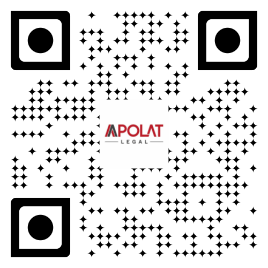 Contributor(s):ABOUT US,Apolat Legal is a professional law firm with its offices in Ho Chi Minh city and Ha Noi city. The firm’s lawyer team specializes in almost all legal practice areas in Vietnam including Enterprise and Investment; Labor and Employment; Intellectual Property; Dispute Resolution; Real Estate and Construction; Information and Communication; Natural Resources and Environment; Transport; Industry and Trade; Education and Training; Finance and Banking; Agriculture; Legal Document Translation; Legal Training.Our reputation and the quality of its services are reflected by our clients. We are serving nearly 1,000 clients both local and multi-national companies.We are also honored to receive numerous recognitions and/or articles posted by world-leading and local organizations and publications including: The Law Association for Asia and the Pacific (LawAsia, 1966), The Legal500, IP Link, IP Coster, Lexology, Global Trade Review (GTR), The Saigon Times, etc.Contacts:HO CHI MINH CITY (Head office)5th Floor, IMM Building
99-101 Nguyen Dinh Chieu, District 3
Ho Chi Minh City, VietnamTHE BRANCH IN HA NOI CITYRoom A8, 29th Floor, East Tower, Lotte Center54 Lieu Giai, Cong Vi Ward, Ba Dinh DistrictHanoi City, VietnamTel: +84-28-3899 8683
Email: info@apolatlegal.com  Website: www.apolatlegal.comSINGAPORE (Affiliated office)#26-10, SBF Center, 160 Robinson RoadSingapore 068914Tel: +84-93-2014 986
Email: info@apolatlegal.com Website: www.apolatlegal.com